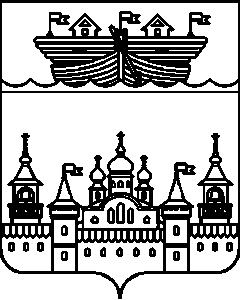 СЕЛЬСКИЙ СОВЕТ ВОЗДВИЖЕНСКОГО СЕЛЬСОВЕТА ВОСКРЕСЕНСКОГО МУНИЦИПАЛЬНОГО РАЙОНА НИЖЕГОРОДСКОЙ ОБЛАСТИРЕШЕНИЕ27 апреля 2018 года									№ 16«О принятии к сведению информации о численности муниципальных служащих администрации Воздвиженского сельсовета, работников муниципальных учреждений Воздвиженского сельсовета и фактических затрат на их денежное содержание за 1 квартал 2018 годаВ соответствии с  Федеральным законом от 06 октября 2003 года №131-ФЗ «Об общих принципах организации местного самоуправления в Российской Федерации», Бюджетным кодексом РФ, Уставом муниципального образования Воздвиженский сельсовет Воскресенского муниципального района Нижегородской области, Положением  о бюджетном процессе в Воздвиженском сельсовете утвержденном решением сельского Совета Воздвиженского сельсовета  Воскресенского района Нижегородской области от 4 июня 2013 года № 18, Сельский Совет Воздвиженского сельсовета Воскресенского муниципального района Нижегородской области решил:1.Принять к сведению информации о численности муниципальных служащих администрации Воздвиженского сельсовета, работников муниципальных учреждений Воздвиженского сельсовета и фактических затрат  на их денежное содержание за 1 квартал 2018 года ( приложение 1)2.Обнародовать настоящее решение на информационном стенде в здании администрации сельсовета.3. Настоящее решение вступает в силу после его обнародования.4. Контроль за исполнением настоящего решения оставляю за собой.Глава местного самоуправления:			Н.П. ЛебедевПриложение № 1   к решению сельского Совета Воздвиженского сельсовета от 27.04.2018 г.№ 16	Об утверждении сведений о численности муниципальных служащих администрации Воздвиженского сельсовета, работников муниципальных учреждений Воздвиженского сельсовета и фактических затрат  на их денежное содержание за 1 квартал 2018 года»Категория работников Численность работников ( человек)Расходы бюджета Воздвиженского сельсовета на денежное содержание работников за 1 квартал  2018 года , тыс.рублейМуниципальные служащие3241,5Работники муниципальных учреждений451618,5